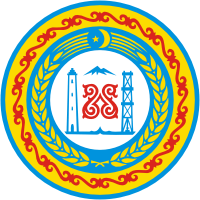 АДМИНИСТРАЦИЯАЗАМАТ-ЮРТОВСКОГО СЕЛЬСКОГО ПОСЕЛЕНИЯГУДЕРМЕССКОГО МУНИЦИПАЛЬНОГО РАЙОНАЧЕЧЕНСКОЙ РЕСПУБЛИКИР А С П О Р Я Ж Е Н И Еот 28.02.2015                                 с. Азамат-Юрт                                          № 2а        На основании решения Совета депутатов  Азамат-Юртовского  сельского поселения от  01.12.2014 года  № 65 «Об одобрении проекта соглашения о передаче  осуществления части полномочий органам  местного самоуправления МО «Гудермесский муниципальный район» уволить заведующего МКУК «Библиотеки Азамат-Юртовского сельского поселения» Салимову Медет Ногиевну с 28.02.2015 года.      Основание: личное заявление Салимовой М.Н.С распоряжением ознакомлена______________Салимова М.Н. Глава администрации                                                               Азамат-Юртовского сельского поселения	                             Э. Х. ЭсхановИсп. Э.С.Баматгиреева